Аттестационная справкао профессиональной деятельности руководителя муниципальной образовательной организацииЧудакова Надежда Николаевна(фамилия, имя, отчество)заведующий Муниципального бюджетного дошкольного образовательного учреждения детского сада № 32 «Теремок»
(занимаемая должность, наименование организации)I. Общие сведения 
Дата рождения: 20.04.1974 г.
Общий стаж работы 31 год, в том числе: 
стаж педагогической деятельности 7 лет; 
стаж работы в должности руководителя _22_года;
в том числе в данной образовательной организации  _22_года.
Дата окончания срока действия предыдущей аттестации "20" сентября 20 23 г.
Сведения об образовании: высшее, Арзамасский государственный педагогический институт  им.А.П.Гайдара, 2000г,специальность «Дошкольная педагогика и психология»_ квалификация –преподаватель дошкольной педагогики и психологии.Сведения о прохождении повышения квалификации, профессиональной переподготовки: - Профессиональная подготовка: 2016г., ООО «Гуманитарные проекты – XXI век» «Менеджмент образовательной организации».-  Повышение квалификации: 2020г: «Документы  образовательного учреждения. Приказы. Письма. Протоколы. Создание документов и документооборот» ООО «Гуманитарные проекты - XXI век»; «Обучение должностных лиц и специалистов по ГО и защите от ЧС» ООО «Центр профессионального менеджмента «Академия бизнеса». 2021г.: :«Контрактная система в сфере закупок товаров, работ и услуг для обеспечения государственных и муниципальных нужд ООО «Институт Эксперт»; «Рабочая программа воспитания и календарный план воспитательной работы в ДОУ. Взаимодействие с родителями обучающихся. Дисциплина труда и кадровое делопроизводство» ООО «Гуманитарные проекты - XXI век»; «Программа повышения квалификации работников структурных подразделений, уполномоченных на решение задач в области гражданской обороны, организаций, не отнесенных к категории по гражданской обороне» АНО ДПО «Гуманитарно-технический институт»; «Противодействие коррупции: правовые основы. Антикоррупционные мероприятия» АНО ДПО «Гуманитарно-технический институт»; «Антитеррористическая защита для образовательных учреждений» АНО ДПО «Гуманитарно-технический институт».2022г.: «Организация инклюзивного образования в условиях реализации ФГОС дошкольного образования для детей с ОВЗ» ООО «Высшая школа делового администрирования»; «Совершенствование управления качеством дошкольного образования: новое в нормативном регулировании и практические рекомендации» ООО «Гуманитарные проекты - XXI век»; «Обеспечение выполнения образовательными учреждениями требований федеральных нормативных правовых актов по направлениям «Персональные данные», «Охрана труда», «Электронный документооборот»Сведения о наличии ученой степени  не имеет
Сведения о наличии ученого звания   не имеет
Сведения о награждении Почетная грамота Министерства образования и науки Российской Федерации, 2013г., Почетная грамота Министерства образования Нижегородской области, 2008г.
Сведения о дисциплинарных взысканиях  не имеет
II. Сведения о профессиональной деятельности в межаттестационный период 2.1. Осуществление руководства организацией в соответствии с законами и иными нормативными правовыми актами, уставом организации, формирование коллегиальных органов управления. Чудакова Надежда Николаевна осуществляет свою деятельность в соответствии с нормативно-правовыми документами:Федеральным законом РФ «Об образовании в Российской Федерации» от 29.12.2012 г. № 273-ФЗ; «Санитарно-эпидемиологическими требованиями к организации воспитания и обучения, отдыха и оздоровления детей и молодежи», (СП 2.4.3648-20), утвержденными постановлением главного государственного врача Российской Федерации от 28 сентября 2020г. № 28;«Санитарно-эпидемиологическими требованиями к организации общественного питания населения», (СП 2.3/2.4.3590-20), утвержденными постановлением главного санитарного врача от 27.10.2020 № 32;                  «Гигиеническими нормативами и требованиями к обеспечению безопасности и (или) безвредности для человека факторов среды обитания», (СП 1.2.3685-21), утвержденными постановлением главного санитарного врача Российской Федерации от 28.01.2021 г. № 2; Постановлением Правительства РФ «Новые правила противопожарного режима» от 16.09.2020г. № 1479;Приказом Министерства образования и науки Российской Федерации (Минобрнауки России) от 17 октября 2013 г. N 1155 «Об утверждении федерального государственного образовательного стандарта дошкольного образования»;Приказом Министерства образования и науки Российской Федерации от 31.07.2020г. № 373 «Об утверждении Порядка организации и осуществления образовательной деятельности по Основным общеобразовательным программам - образовательным программам дошкольного образования»  Постановлением Правительства Российской Федерации от 5 августа 2013 г. № 662 «Об осуществлении мониторинга системы образования»;Приказом Министерства образования и науки РФ от 14 июня 2013 г. № 462 «Об утверждении Порядка проведения самообследования образовательной организацией»;Нормативными документами, постановлениями и приказами Министерства образования, науки и молодежной политики Нижегородской области, администрации городского округа город Кулебаки, управления образования администрации городского округа город Кулебаки;Уставом Муниципального бюджетного дошкольного образовательного учреждения детского сада № 32 «Теремок», утвержденным Постановлением администрации городского округа город Кулебаки от 29.10.2021г. № 2303;Программой развития ДОО.     В целях организации образовательного процесса, соблюдения прав воспитанников, работников МБДОУ д/с № 32 «Теремок» разработаны локальные акты.Образовательная деятельность ДОО осуществляется на основании:- Свидетельства о государственной регистрации юридического лица;- Свидетельства о постановке на учет Российской организации в налоговом органе по месту её нахождения;- Лицензии на осуществление образовательной деятельности.Нормативно-правовая документация дошкольного учреждения соответствует требованиям законодательства, систематизирована и закреплена в номенклатуре дел.Управление МБДОУ д/с 32 «Теремок» строится на принципах единоначалия и самоуправления.Единоличным исполнительным органом ДОО является назначенный учредителем заведующий.     Коллегиальными органами управления МБДОУ д/с № 32 «Теремок» являются: Общее собрание работников, Совет учреждения, Педагогический совет.     Структура, порядок формирования, срок полномочий и компетенция органов управления предусмотрены Уставом ДОО и закреплены Положениями.2.2. Обеспечение выполнения требований к качеству и объему предоставляемых государственных услуг, СанПиНа, пожарной безопасности, законов и иных нормативных правовых актов.      МБДОУ д/с № 32 «Теремок» оказывает услуги:присмотр и уход;реализация основных общеобразовательных программ дошкольного образования для детей 1-8 лет. Среднесписочный состав воспитанников 211 человек.Содержание образовательной работы в МБДОУ д/с № 32 «Теремок» выстраивается на основе: Основной образовательной программы дошкольного образования МБДОУ д/с № 32 «Теремок», разработанной на основе примерной образовательной программы «От рождения до школы» под ред. Н.Е Вераксы, Т.С. Комаровой, М.А. Васильевой; Адаптированной основной образовательной программы дошкольного образования групп комбинированной направленности для обучающихся 5-7 лет с тяжелым нарушением речи(общим недоразвитием речи)Парциальной программы по музыкальному воспитанию детей дошкольного возраста «Ладушки» под ред. И.М. Каплуновой, И.А. Новоскольцевой;Реализация Программы осуществляется в соответствии с направлениями развития ребенка, представленными в пяти образовательных областях:социально-коммуникативное развитие; познавательное развитие;речевое развитие;художественно-эстетическое развитие; физическое развитие. Программные задачи решаются в совместной деятельности взрослого и детей, (организованная образовательная деятельность, образовательная деятельность в режимных моментах, индивидуальная деятельность) и самостоятельной деятельности дошкольников.Первостепенной задачей ДОО является создание безопасных условий жизнедеятельности.В учреждении установлены и функционируют:- программно-аппаратный комплекс «Стрелец-Мониторинг» (система передачи извещений о пожаре);-     кнопка экстренного вызова полиции;-     автоматизированная пожарная сигнализация.В соответствии с требованиями пожарной безопасности в МБДОУ д/с № 32 «Теремок» приказом назначены лица, ответственные за пожарную безопасность. Разработаны: пожарная декларация, инструкции о мерах пожарной безопасности, план по обеспечению пожарной безопасности, порядок действий при угрозе возникновения пожара в ДОО.Своевременную эвакуацию людей на случай возникновения пожара или ЧС непосредственно на улицу обеспечивают 10 эвакуационных выходов, оборудованных в соответствии с требованиями пожарной безопасности. В зданиях ДОО имеются планы эвакуации, проводятся тренировочные занятия по эвакуации детей и сотрудников на случай возникновения пожара. Регулярно проводятся инструктажи по противопожарной безопасности для персонала. В учреждении организована профилактическая работа по организации действий в чрезвычайных ситуациях. Утвержден «Паспорт безопасности объекта».Обслуживание систем осуществляется на основании Договоров с ООО «Спецстроймонтаж», ООО «Безопасность жизнедеятельности», ФГКУ «УВО ВНГ России по Нижегородской области» и ФГУ предприятие «Охрана». В МБДОУ д/с № 32 «Теремок» разработана программа производственного контроля за соблюдением санитарных правил и норм. В соответствии с приказом Министерства здравоохранения Российской Федерации № 29Н от 28.01.2021г. ежегодно проводятся периодические медицинские осмотры и первичные осмотры при поступлении на работу. Все сотрудники проходят первичную и повторную гигиеническую подготовку, и аттестацию.Проводится контроль за санитарно-гигиеническими условиями в учреждении:составление плана образовательной нагрузки, режима дня, модели организованной образовательной деятельности и контроль за их исполнением в соответствии с нормами СанПиН 2.4.1.3648-20 «Санитарно-эпидемиологические требования к организации воспитания и обучения, отдыха и оздоровления детей и молодежи»;лабораторные исследования и испытания осуществляются с привлечением лаборатории, аккредитованной в установленном порядке;контроль за проведением уборки территории;контроль за накоплением и своевременным вывозом ТКО в соответствии с договором на вывоз ТКО с ООО «ОРБ Нижний»;организация проведения дератизационных и дезинсекционных мероприятий, договор заключен с ИП «Фигуровская М.К.»;контроль за проведением влажной уборки всех помещений ДОО с применением мыла, синтетических и дезинфицирующих средств.2.3. Обеспечение реализации федеральных государственных образовательных стандартов, федеральных государственных требований по направлениям деятельности организации. 	МБДОУ д/с №32 «Теремок» организует свою деятельность в соответствии с Приказом Министерства образования и науки Российской Федерации (Минобрнауки России) от 17 октября 2013 г. N 1155 «Об утверждении федерального государственного образовательного стандарта дошкольного образования».      В ДОО созданы условия для реализации 5 направлений развития и образования детей:- социально-коммуникативное развитие;- познавательное развитие; - речевое развитие;- художественно-эстетическое развитие;- физическое развитие.     Эффективно используются инновационные формы взаимодействия с родителями воспитанников, что способствует созданию единого образовательного пространства, обеспечению исполнения государственных гарантий, направленных на удовлетворение потребностей всех участников образовательного процесса.2.4. Создание необходимых условий для охраны и укрепления здоровья, организации питания обучающихся (воспитанников) и работников организации; соблюдение их прав и свобод. 	В МБДОУ д/с № 32 «Теремок» созданы необходимые условия для охраны и укрепления здоровья воспитанников:Для всех возрастных групп определена оптимальная образовательная нагрузка и режим НОД в соответствии с СП 2.4.3648-20 «Санитарно-эпидемиологические требования к организациям воспитания и обучения, отдыха и оздоровления детей и молодежи»; Материально-техническая база ДОО оснащена необходимым спортивным и игровым оборудованием для физического развития. В группы и пищеблоки приобретены устройства обеззараживающие воздух(рециркуляторы и бактерицидные лампы закрытого типа);В групповых и спальных помещениях ДОО обеспечивается температурный режим в соответствии с санитарными нормами и правилами, установленными для учреждений дошкольного образования. Проводятся противоэпидемические меры профилактики вирусных инфекций; Медицинское обслуживание воспитанников обеспечивает ГБУЗ НО «Кулебакская ЦРБ» в соответствии с Договором, с предоставлением помещения, оснащенного необходимым оборудованием, медицинским инструментарием и медикаментами;Медицинская сестра ведет учет и анализ заболеваемости воспитанников, контроль санитарно-гигиенического состояния всех помещений, проводит лечебно-профилактические и оздоровительные мероприятия. диспансеризацию детей.В ДОУ разработана комплексная система физкультурно-оздоровительной работы, которая осуществляется через оптимизацию режима дня, профилактику заболеваемости, закаливание, лечебно-оздоровительную работу, мониторинг уровня физического развития и состояния здоровья детей, организацию работы с родителями, применение здоровьесберегающих педагогических технологий     Питание детей в МБДОУ д/с № 32 «Теремок» осуществляется в соответствии с документами, регламентирующими организацию питания в дошкольных образовательных организациях:- «Санитарно-эпидемиологические требования к организации общественного питания населения», (СП 2.3/2.4.3590-20);     ДОО обеспечивает воспитанников 4-х разовым сбалансированным питанием в соответствии с 10-ти дневным примерным меню (для детей в возрасте 1,5-3 лет, 3-7 лет). На второй завтрак дети получают соки, фрукты, кисло-молочные продукты, в питании используется йодированная соль, проводится обязательная витаминизация третьего блюда.    В ДОО имеется пищеблок, который оснащён необходимым оборудованием и инвентарём, укомплектован штатом работников: 4 повара, 1 кухонный работник. Приготовление пищи осуществляется по технологическим картам, которые включают в себя набор продуктов и правильную технологию приготовления блюд.Пространственная организация среды детского сада и групп соответствуют требованиям техники безопасности, санитарно – гигиеническим нормам, физиологии детей.     В ДОО созданы условия для соблюдения прав и свобод детей, которые закреплены в локальных актах 	В МБДОУ постоянно происходит поиск новых подходов к оздоровлению детей, базирующихся на мониторинге состояния здоровья каждого ребенка, индивидуализации оздоровительных мероприятий. 	2.5. Участие организации в различных программах и проектах регионального, федерального и международного уровней, обеспечение соблюдения требований, предъявляемых к данным программам, результатам деятельности организации. МБДОУ д/с № 32 «Теремок» ежегодно участвует в различных конкурсах и проектах разного уровня:2022г. 
Диплом 1место в муниципальном конкурсе творческих работ «Страна безопасности»
Диплом II степени в муниципальном конкурсе «За безопасность на дорогах всей семьей»
Диплом 1 место в муниципальном конкурсе «Я потомок великих людей»
Диплом II степени в муниципальном фестивале семейного творчества «Моей семьи счастливыемоменты»
Диплом 2 место. во всероссийском конкурсе «Эколята - друзья и  защитники Природы!»
Диплом 3 место в муниципальном этапе областного фестиваля «Малышиада 2022»
Грамота 3 место в муниципальном конкурсе «Мама, папа, я спортивная семья!»
Грамота 3 место в муниципальном конкурсе «Не оставим без дворца ни синицу, ни скворца»
Диплом 2 место 3 место – муниципального конкурса декоративно-прикладного и медиа –творчества«Зимниесказки».
Диплом 1место в номинации «Дизайнерская флористика», 1 место в номинации «Отличный сервис», 1 место в номинации «Поварское дело» в областном чемпионате BABVSKILLS
Диплом 2 место – муниципальный конкурс «Ярмарка речевых игр»
Диплом 2 место - в муниципальном этапе регионального конкурса творческих, проектных и исследовательских работ учащихся «ЭкоЭнергия»
Диплом 1 место в муниципальном конкурсе «Защитник родины моей»
Диплом 2 место, 3 место - в муниципальном конкурсе стихов «Счастливое детство»
Диплом 1 место во всеросийской олимпиаде «Методы приобщения дошкольников к классической музыке в соответствии с ФГОС»
Диплом 1 место муниципальный конкурс к Дню физкультурника
Диплом 1 место, муниципальный конкурс « Здоровая семья - здоровая Россия»Диплом 2 место, муниципальный фото - конкурс «Вся семья вместе,
так душа на месте»2021г.Диплом 2 место, в муниципальном творческом конкурсе «Пасхальные традиции», Диплом  2 место, в муниципальном творческом конкурсе «Пасхальные традиции», в номинации « Пасхальное яйцо»Диплом 1 место, в муниципальном творческом конкурсе «Пасхальные традиции», в номинации «Пасхальный сувенир»Диплом 3 место, муниципального конкурса презентаций «Сад на подоконнике», Диплом 1 место, , 3 место в онлайн — фестивале семейного чтения ЧИТАЙФЕСТ, Диплом 1 место, семейного конкурса «Новый год встречаем вместе», Диплом 1 место, 2 место V епархиального конкурса изобразительного и декоративно-прикладного конкурса «Свет Рождества Христова», Диплом муниципального конкурса «Воспитанник года — 2021 » 3 место.   Диплом 1 место, в веселых стартах «Всей семьей — к здоровью», 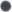 Диплом 2 место, 3 место в муниципальном творческом конкурсе номинации                                    « Креативная ёлка», в номинации  «Символ года» ,.Диплом 1 место, во Всероссийской олимпиаде «Методы приобщения дошкольников и младших школьников к классической музыке в соответствии с ФГОС»,                                   Диплом 2 место во 2 творческом конкурсе «Страна безопасности»,                              Грамота, 1 место, в муниципальном конкурсе рисунков, презентаций и видеороликов «Мы за здоровый образ жизни»                                                                                                     Диплом победителя муниципального конкурса педагогического мастерства «Педагог — гражданин — наставник», в номинации « Педагог — наставник»,  Диплом победителя окружного семейного конкурса «Украсим ёлку вместе»                                    • Диплом 2 место областного конкурса семейных творческих работ «За безопасность на дорогах всей семьёй» в номинации «Творчество и безопасность дорожного движения»,                     2020г.                                                                                                                      Муниципальный творческий конкурс «Птицы – лучшие друзья»: 1 место, 2 место,3 место                                                                                                                                                  Диплом 1 степени отборочного Благочиннического тура конкурса изобразительного и декоративно- прикладного фестиваля «Свет Рождества Христова»                                             Муниципальный этап областного фестиваля семейного художественного творчества номинация «Семьи счастливые моменты», 2 место                                                            Благодарственное письмо за активное участие в фестивале «Под Рождественской звездой»                                                                                                                                         Диплом 2 степени V Епархиального конкурса декоративно – прикладного и изобразительного творчества «Свет Рождества Христова»                                                               Грамота за участие в семейном забеге «Мама, папа, я – лыжная семья» в рамках Всероссийской массовой лыжной гонки «лыжня России – 2020»                                                     1 место в муниципальной выставке – конкурсе « В мастерской Деда Мороза»                         1 место в танцевальном онлайн – конкурсе « Танцуем дома» «Эстрадный танец»              во 2 конкурсе творческих работ « Страна Безопасности» в рамках 30 – ой годовщины МЧС России – 2 место.                                                                                                                                 1 место в муниципальном конкурсе рисунков, презентаций и роликов «Мы за здоровый образ жизни» в номинации «Презентация».                                                            .               Участие во Всероссийском фотоконкурсе «Мама и дети в национальных костюмах народов России».                                                                                                                         Диплом 2 степени муниципального этапа областного конкурса семейных творческих работ « За безопасность на дорогах всей семьей» в рамках месячника « Засветись»Мониторинг достижений показывает, что воспитанники и педагоги детского сада добиваются значительных успехов в творческих конкурсах (занимают призовые места в муниципальных,  региональных и федеральных   конкурсах).2.6. Создание условий для экспериментальной и инновационной деятельности. 	Чудакова Н. Н. обеспечивает развитие ДОУ, в соответствии с современными требованиями. Созданы условия для внедрения инноваций, направленных на улучшение работы ДОУ и повышение качества образования. В ДОУ работает стабильный кадровый состав, способный эффективно осуществлять поставленные цели и задачи, активно участвовать в инновационной деятельности. Профессиональная компетентность, в области дошкольного образования, знание целей, принципов и содержания педагогической деятельности, обеспечивает функционирование ДОУ в инновационном режиме. Методический кабинет ДОУ оснащен необходимой  литературой, наглядным и демонстрационным материалом по всем видам деятельности, обновлена РППС групп, установлена и успешно используется «Детская метеорологическая площадка», широко используются в работе учебно-игровое интерактивное оборудование: лаборатория «Наураша», интерактивная песочница «Полянка», «Первая интерактивная парта». Повышен уровень вовлеченности родителей в воспитательно- образовательный процесс.
2.7. Обеспечение благоприятного морально-психологического климата в коллективе, проведение мероприятий, с участием членов коллектива, решение трудовых споров. В МБДОУ д/с №32 «Теремок» работает 47 сотрудников. Коллектив ДОО составляют, в основном, женщины, возрастной состав: 30-60лет. Образование сотрудников – высшее и средне-профессиональное.Большую роль, в создании работоспособного коллектива, благоприятного морально – психологического климата в нем, в повышении эффективности управления ДОУ, играет стиль руководства заведующего. У Надежды Николаевны устойчивая система средств, методов и приемов общения с членами коллектива, направленная на выполнение поставленных задач. Одним из условий развития благоприятного морально-психологического климата коллектива являются традиции, существующие в МБДОУ: совместное проведение всем коллективом праздников, досугов и выездов на природу. Экскурсии способствуют организации полноценного отдыха, неформальная обстановка позволяет проявлять большую открытость, лучшему узнаванию членами коллектива друг друга; ежегодное участие педагогов в муниципальных конкурсах и спортивных соревнованиях, работа в творческих группах способствует раскрытию креативных, организаторских, актерских, художественных способностей.
2.8. Создание условий и организация обучения работников. В МБДОУ д/с № 32 «Теремок» систематизирована методическая работа по созданию инновационной модели профессионального развития педагогических работников, направленной на формирование их профессиональных компетенций как фактора повышения качества дошкольного образования. Особое внимание уделяется интерактивным формам и методам работы с педагогическими кадрами.Важнейшим показателем является уровень квалификации педагогов. Организована работа по непрерывному профессиональному развитию. С целью повышения результативности педагогического мастерства, проводятся педсоветы, семинары, семинары – практикумы, деловые игры, квест-игры,  дискуссионные и круглые столы, консультации, решаются проблемные задачи и практические педагогические ситуации, педагоги участвуют в конкурсах, методических объединениях.  2.9. Обеспечение открытости деятельности организации, функционирование сайта, отвечающего всем требованиям законодательства, работа с родителями, общественностью, СМИ. МБДОУ д/с № 32 «Теремок» обеспечивает открытость и доступность информации путем её размещения на официальном сайте МБДОУ :teremok-32.nubex.ru,на сайтах bus.gov.ru, zakupki.gov.ru и АЦК-Муниципальный заказ, в официальных группах ДОУ в социальных сетях вконтакте https://vk.com/club215698804 и одноклассники https://ok.ru/group/70000001082295, в средствах массовой информации и на информационных стендах д/с.Информация, представленная на официальном сайте детского сада актуальна и отвечает требованиям современного законодательства: навигационное меню сайта удобно и понятно, на сайте отсутствует реклама, разработана версия сайта для слабовидящих. На сайте присутствует возможность взаимодействия участников образовательных отношений: представлены контакты по которым можно обратиться к заведующему МБДОУ, в управление образования и администрацию.  Пользователям сайта предоставлена возможность высказать предложения о работе детского сада.Странички педагогов, размещенные на сайте МБДОУ, расширяют возможности привлечения родителей к участию в образовательной деятельности,  имеется обратная связь с родителями. На страничках педагогов есть ссылки на личные сайты педагогов, где размещена необходимая информация для родителей и педагогов.2.10. Повышение профессиональных компетенций сотрудников организации. 	В МБДОУ д/с № 32 «Теремок» созданы оптимальные условия для повышения образовательного уровня педагогических работников по квалификации с учетом современных требований. Образовательную деятельность осуществляют 20 педагогов, из них 15 воспитателей, 1 старший воспитатель, 2 учителя-логопеда, 1 музыкальный руководитель и 1 педагог – психолог. 100% педагогов имеют профессиональное педагогическое образование, в том числе высшее – 19%, среднее профессиональное –81 %.Педагоги МБДОУ мотивированы на саморазвитие и профессиональный рост. Повышают свои компетенции, работая по индивидуальным планам самообразования.Повышение квалификации охватывает всех педагогов и проходит по перспективному плану, через различные формы (очно, дистанционно):- курсы повышения квалификации, - вебинары, - обучающие семинары,- семинары-практикумы,- ММОКурсовую подготовку на сегодняшний день имеют 100% педагогических работников.Аттестация педагогов является стимулом непрерывного повышения профессиональной квалификации и компетентности, показателем творческой деятельности, механизмом совершенствования управления качеством образования.В МБДОУ наблюдаются следующие результаты по показателю уровня квалификации: высшая квалификационная категория  - 15%; первая квалификационная категория – 60%, СЗД – 20%, нет категории – 5%(педагогические работники  проработавшие менее 2 лет).Ежегодно педагоги детского сада повышают свой профессионализм через открытые мероприятия (ООД, досуги, развлечения, праздники), взаимопосещение различных видов деятельности, участие в конкурсах профессионального мастерства.Одним из показателей наличия профессионального мастерства является транслирование своего опыта:- проведение на базе детского сада Муниципальных методических объединений с представлением опыта работы педагогов; - публикации на своих персональных сайтах, на сайтах различных интернет сообществ, в интернет-журналах;- выступления на педсоветах, семинарах, круглых столах;- проведение практикумов и мастер-классов.2.11. Обеспечение защиты прав воспитанников (обучающихся), находящихся на полном государственном обеспечении. МБДОУ посещают 2 воспитанника (обучающихся), находящихся на полном государственном обеспечении.В МБДОУ д/с № 32 «Теремок» функционируют 2 группы комбинированной направленности (для детей с ОНР). Для детей с ОВЗ созданы специальные условия:доступная среда;программно-методическое обеспечение; дидактическое обеспечение;безопасная развивающая среда, в том числе на участке.	Воспитатели и специалисты имеют специальную подготовку по работе с детьми с ОВЗ, разработаны адаптированные программы и индивидуальные образовательные маршруты для детей с ОВЗ (в группах с ОНР).
2.12. Обеспечение выполнения муниципального задания. 	МБДОУ д/с № 32 «Теремок» осуществляет свою деятельность в соответствии с муниципальным заданием, утвержденным постановлением администрации городского округа город Кулебаки. Реализация основных общеобразовательных программ дошкольного образования выполняется на 100%Показатель качества муниципальной услуги:
2.13. Наличие (отсутствие) жалоб со стороны общественности на деятельность образовательной организации.Жалоб со стороны общественности на деятельность МБДОУ нет.2.14. Развитие материально-технической базы организации.Развитие современной материально – технической базы, является одним из приоритетных направлений деятельности заведующего. В учреждении создана современная информационно – техническая база, для занятий с детьми, работы педагогов и специалистов. Наблюдается положительная динамика улучшения материально – технического состояния детского сада: развивается предметно – пространственная среда, которая в целом соответствует ФГОС ДО. В МБДОУ созданы условия для информатизации образовательного процесса.     Расходы на улучшение материально-технической базы ДОУ:Строительно-ремонтные работы:2.15. Выполнение норм и правил по охране труда и технике безопасности.     Работа по направлению обеспечения безопасности воспитанников и сотрудников МБДОУ д/с № 32 «Теремок» выстраивается в соответствии с требованиями законодательства РФ. Разработаны и периодически обновляются инструкции по охране труда, пожарной безопасности, охране жизни и здоровья воспитанников. С сотрудниками проводятся инструктажи с записью в соответствующих журналах.     Педагогами обеспечивается безопасность воспитанников во время образовательного процесса, при проведении экскурсий, праздников, соревнований и др. мероприятий.     Все сотрудники ДОО систематически проходят медицинское обследование, курсы по охране труда, пожарной безопасности, ГО и защите населения от ЧС, оказанию первой помощи.     В 2022г. проведена оценка профессиональных рисков. В 2021 году была проведена специальная оценка условий труда рабочих мест МБДОУ. Работники обеспечены средствами индивидуальной защиты в объеме, предусмотренном нормативными документами. В ДОО ведется контроль за безопасностью используемых в образовательном процессе оборудования, приборов, технических и наглядных средств обучения, санитарно-гигиенического состояния помещений.     В соответствии с Постановлением Правительства РФ от 02.08.2019г. № 1006 «Об утверждении требований к антитеррористической защищенности    объектов» в МБДОУ д/с № 32 «Теремок» разработан паспорт безопасности (антитеррористической защищенности) и приняты следующие меры для обеспечения безопасности в ДОО:организовано дежурство согласно графику;установлена охранная сигнализация и тревожная кнопка по адресу с.Саваслейка, ул.Лесная, д.1а, заключен договор с ФГУП «Охрана» Росгвардии по Нижегородской области;территория ДОО по всему периметру имеет ограждение;установлены электронные замки домофонного типа в зданиях детского сада, введен пропускной внутриобъектовый режим;проводятся регулярные инструктажи, обучение администрации и педагогов действиям в ЧС;разработан план проведения в 2022 году тренировок по реализации планов обеспечения антитеррористической защищенности, с участием территориальных подразделений УФСВНГ России по Нижегородской области;проводятся беседы с воспитанниками, посвященные основам безопасности жизнедеятельности и правилам поведения детей на дороге, дома, в лесу, на водоемах, контроль соблюдения правил техники безопасности в ООД.
 Дата «16» июня 2023г.Начальник управления образования   _________________  А.Н.Шаблов

С аттестационной справкой  ознакомлен(а) ________________Н. Н. Чудакова№ п/пНаименование показателяПланФактПримечания1удовлетворенность родителей (законных представителей)65%100%2доля дней, проведенных Получателями услуги в группах70%81%3доля Получателей услуги, ни разу не болевших5%9%4доля дней, пропущенных одним Получателем услуги по болезни100%84%наличие низкого иммунитета у воспитанников, отказ от прохождения процедур вакцинации	5Соответствие квалификационного уровня педагогических кадров70%71%6Объем муниципальной услуги(число воспитанников)200 человек211Наименование оборудования2020г.2021г.2022г.Учебно-методическая литература и наглядно-дидактические пособия, канцелярия52 276,00280447,00206875,00Компьютеры, ноутбуки, проекторы, экраны115 000,0054591,0046700,00Мебель33 000,0012190,00Спортивно-игровое оборудование для прогулочных участков, спортивной площадки, физкультурного зала и групповых помещений306 300,0018219,00321 658,00Игрушки, игры, дидактические пособия72 321,00284808,00 Оборудование, пособия, декорации и костюмы для музыкального зала20 220,0066 180,00 Рециркуляторы и бесконтактные термометры90 160,00130220,00Производственное оборудование166 328,00Работы по устранению нарушений по предписанию Главного управления МЧС России по Нижегородской области25000,00ИТОГО:2020г.2021г.2022г.Замена оконных блоковЗамена двери эвакуационного выходаРемонт системы отопления 2-го зданияОбработка деревянных конструкций кровлиЧастичная замена оконных блоковРемонт крыльца 2-го зданияДиагностика корректора объема газа Замена входный дверей в зданияхЧастичный ремонт канализации 2-го зданияЗамена участка водопроводакосметический ремонт спальни группы №3 1-го здания,покраска стен  приемных 2-го здания, ремонт музыкального зала, покраска лестничных маршей Косметический ремонт групп 3,4,5 1-го здания, ремонт методического кабинетаремонт пожарного гидранта Установка электронных замков домофонного типаПоверка средств измерения узла тепловой энергии(корректора газа)Покраска малых игровых форм на прогулочных участках Покраска малых игровых форм на прогулочных участках  Покраска малых игровых форм на прогулочных участках косметический ремонт группы №5 1-го здания, ремонт раздевальной комнаты группы №3, покраска лестничных маршей в зданиях 